УТВЕРЖДАЮ  Директор МОУ гимназии №16 «Интерес»_____________ И.В.Снегирева ПредметПредметХимияХимияКлассКласс8 класс8 классПериодПериод1 триместр1 триместрУчебный годУчебный годРазработано в 2020-2021 уч.годуРазработано в 2020-2021 уч.годуТемаТемаОсновные вопросыОсновные вопросыОтветыОтветыПервоначальные химические понятияПервоначальные химические понятияВещество Вещество То, из чего состоят физические телаТо, из чего состоят физические телаПервоначальные химические понятияПервоначальные химические понятияСвойства веществСвойства веществПризнаки, которые характеризуют каждое конкретное веществоПризнаки, которые характеризуют каждое конкретное веществоПервоначальные химические понятияПервоначальные химические понятияФизические свойстваФизические свойстваСвойства, присущие конкретному веществу (температура плавления, температура кипения, плотность и пр.)Свойства, присущие конкретному веществу (температура плавления, температура кипения, плотность и пр.)Первоначальные химические понятияПервоначальные химические понятияНормальные условияНормальные условияТемпература 00С и давление 101 325 кПа (760 мм рт.ст.)Температура 00С и давление 101 325 кПа (760 мм рт.ст.)Первоначальные химические понятияПервоначальные химические понятияИспарение Испарение Переход вещества из жидкого состояния в газообразноеПереход вещества из жидкого состояния в газообразноеПервоначальные химические понятияПервоначальные химические понятияКристаллизация Кристаллизация Переход вещества из жидкого в твердое состояниеПереход вещества из жидкого в твердое состояниеПервоначальные химические понятияПервоначальные химические понятияВыпаривание Выпаривание Удаление жидкости из раствора путем нагреванияУдаление жидкости из раствора путем нагреванияПервоначальные химические понятияПервоначальные химические понятияФильтрование Фильтрование Отделение твердых нерастворимых частиц от жидкостейОтделение твердых нерастворимых частиц от жидкостейПервоначальные химические понятияПервоначальные химические понятияГетерогенные смесиГетерогенные смесиСмеси, в которых невооруженным взглядом можно увидеть компоненты смесиСмеси, в которых невооруженным взглядом можно увидеть компоненты смесиПервоначальные химические понятияПервоначальные химические понятияГомогенные смесиГомогенные смесиСмеси, в которых невозможно увидеть компоненты смеси даже под микроскопомСмеси, в которых невозможно увидеть компоненты смеси даже под микроскопомПервоначальные химические понятияПервоначальные химические понятияПростые веществаПростые веществаВещества, которые образованы атомами одного химического элементаВещества, которые образованы атомами одного химического элементаПервоначальные химические понятияПервоначальные химические понятияСложные веществаСложные веществаВещества, состоящие из атомов нескольких химических элементовВещества, состоящие из атомов нескольких химических элементовПервоначальные химические понятияПервоначальные химические понятияАллотропия Аллотропия Способность одного химического элемента образовывать несколько простых веществСпособность одного химического элемента образовывать несколько простых веществПервоначальные химические понятияПервоначальные химические понятияАтом Атом Мельчайшая частица веществаМельчайшая частица веществаПервоначальные химические понятияПервоначальные химические понятияИоны Ионы Положительно или отрицательно заряженные частицы, которые образованы из атомов или групп атомов.Положительно или отрицательно заряженные частицы, которые образованы из атомов или групп атомов.Первоначальные химические понятияПервоначальные химические понятияПериод Период Горизонтальная строка химических элементов, последовательность атомов по возрастанию атомной массыГоризонтальная строка химических элементов, последовательность атомов по возрастанию атомной массыПервоначальные химические понятияПервоначальные химические понятияБольшие периодыБольшие периоды4-6, 7 периоды, состоят из 18- 32 и более химических элементов4-6, 7 периоды, состоят из 18- 32 и более химических элементовПервоначальные химические понятияПервоначальные химические понятияМалые периодыМалые периоды1-3, состоят из 2-8 химических элементов1-3, состоят из 2-8 химических элементовПервоначальные химические понятияПервоначальные химические понятияГруппа  Группа  Вертикальный столбец химических элементов, сходных по свойствамВертикальный столбец химических элементов, сходных по свойствамПервоначальные химические понятияПервоначальные химические понятияА-группа, главнаяА-группа, главнаяСостоит их химических элементов и больших, и малых периодовСостоит их химических элементов и больших, и малых периодовПервоначальные химические понятияПервоначальные химические понятияБ-группа, побочнаяБ-группа, побочнаяСостоит их химических элементов только больших периодовСостоит их химических элементов только больших периодовПервоначальные химические понятияПервоначальные химические понятияХимическая формулаХимическая формулаОбозначает состав вещества с помощью символов химических элементов и индексовОбозначает состав вещества с помощью символов химических элементов и индексовПервоначальные химические понятияПервоначальные химические понятияИндекс Индекс Цифра в формуле, показывающая число атомов  в молекулеЦифра в формуле, показывающая число атомов  в молекулеПервоначальные химические понятияПервоначальные химические понятияКоэффициент Коэффициент Цифра, стоящая перед формулой вещества, показывающая число молекулЦифра, стоящая перед формулой вещества, показывающая число молекулПервоначальные химические понятияПервоначальные химические понятияМассовая доля элементаМассовая доля элемента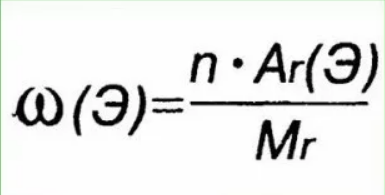 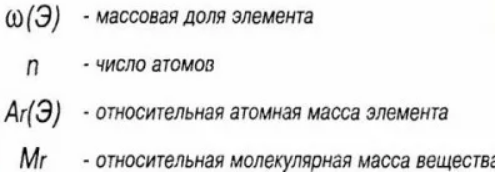 Первоначальные химические понятияПервоначальные химические понятияВалентность Валентность Свойство атомов одного химического элемента соединяться со строго определенным числом атомов другого химического элемента.Свойство атомов одного химического элемента соединяться со строго определенным числом атомов другого химического элемента.Первоначальные химические понятияПервоначальные химические понятияПостоянная валентность Постоянная валентность Одновалентные химические элементы: H F Li Na KДвухвалентные химические элементы: O Mg Ca Трехвалентны химические элементы: Al Одновалентные химические элементы: H F Li Na KДвухвалентные химические элементы: O Mg Ca Трехвалентны химические элементы: Al Первоначальные химические понятияПервоначальные химические понятияЗакон постоянства состава веществЗакон постоянства состава веществНезависимо от способа  получения вещества его состав остается постояннымНезависимо от способа  получения вещества его состав остается постояннымПервоначальные химические понятияПервоначальные химические понятияРеагент Реагент Вещество, вступившее в реакциюВещество, вступившее в реакциюПервоначальные химические понятияПервоначальные химические понятияПродукт реакцииПродукт реакцииВещество, которое образовалось в результате взаимодействия веществ Вещество, которое образовалось в результате взаимодействия веществ Первоначальные химические понятияПервоначальные химические понятияХимическая реакцияХимическая реакцияЭто явление, при котором одни вещества превращаются в другие с новыми свойствамиЭто явление, при котором одни вещества превращаются в другие с новыми свойствамиПервоначальные химические понятияПервоначальные химические понятияРеакция горенияРеакция горенияХимическая реакция, сопровождающаяся выделением тепла и светаХимическая реакция, сопровождающаяся выделением тепла и светаПервоначальные химические понятияПервоначальные химические понятияЭкзотермические реакцииЭкзотермические реакцииХимические реакции, протекающие с выделением теплотыХимические реакции, протекающие с выделением теплотыПервоначальные химические понятияПервоначальные химические понятияЭндотермические реакции Эндотермические реакции Химические реакции, протекающие с поглощением теплотыХимические реакции, протекающие с поглощением теплотыПервоначальные химические понятияПервоначальные химические понятияЗакон сохранения массы веществЗакон сохранения массы веществМасса веществ, вступивших в химическую реакцию (реагентов), равна массе веществ, получившихся в результате её (продуктов реакции).Масса веществ, вступивших в химическую реакцию (реагентов), равна массе веществ, получившихся в результате её (продуктов реакции).Первоначальные химические понятияПервоначальные химические понятияХимическое уравнениеХимическое уравнениеУсловная запись химической реакции с помощью химических формул и математических знаковУсловная запись химической реакции с помощью химических формул и математических знаков